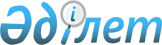 Теректі аудандық мәслихатының "2010-2012 жылдарға арналған аудандық бюджет туралы" 2009 жылғы 21 желтоқсандағы № 25-1 шешіміне өзгерістер мен толықтырулар енгізу туралы
					
			Күшін жойған
			
			
		
					Батыс Қазақстан облысы Теректі аудандық мәслихатының 2010 жылғы 3 тамыздағы № 31-2 шешімі. Батыс Қазақстан облысы Теректі ауданы әділет басқармасында 2010 жылғы 19 тамызда № 7-12-95 тіркелді. Күші жойылды - Батыс Қазақстан облысы Теректі аудандық мәслихатының 2010 жылғы 23 желтоқсандағы № 36-3 шешімімен      Ескерту. Күші жойылды - Батыс Қазақстан облысы Теректі аудандық мәслихатының 2010.12.23 № 36-3 Шешімімен      Қазақстан Республикасының Бюджет кодексіне және Қазақстан Республикасының "Қазақстан Республикасындағы жергілікті мемлекеттік басқару және өзін-өзі басқару туралы" Заңына сәйкес аудандық мәслихат ШЕШІМ ЕТТІ:



      1. Теректі аудандық мәслихатының 2009 жылғы 21 желтоқсандағы № 25-1 "2010-2012 жылдарға арналған аудандық бюджет туралы" шешіміне (Нормативтік құқықтық актілерді мемлекеттік тіркеу тізілімінде тіркелген нөмірі 7-12-84, 2010 жылғы 22 қаңтардағы, 2010 жылғы 29 қаңтардағы, 2010 жылғы 5 ақпандағы, 2010 жылғы 12 ақпандағы, 2010 жылғы 26 ақпандағы Теректі жаңалығы–Теректинская новь газетінде № 3, № 4, № 5-6, № 7, № 9 жарияланған) келесі өзгерістер мен толықтырулар енгізілсін:



      1) 1 тармағында:

      1) тармақшадағы "3 193 619" деген сан "3 181 363" деген санмен ауыстырылсын;

      "450 656" деген сан "460 532" деген санымн ауыстырылсын;

      "16 074" деген сан "17 695" деген санымн ауыстырылсын;

      "5 239" деген сан "4 206" деген санымн ауыстырылсын;

      "2 721 650" деген сан "2 698 930" деген санмен ауыстырылсын;

      2) тармақшадағы "3 215 154" деген сан "3 197 434" деген санмен ауыстырылсын;

      3) тармақшадағы "35 340" деген сан "34 232" деген санмен ауыстырылсын;

      "0" деген сан "1 108" деген санмен ауыстырылсын;

      5) тармақшадағы "-56 875" деген сан "-50 303" деген санмен ауыстырылсын;

      6) тармақшадағы "56 875" деген сан "50 303" деген санмен ауыстырылсын;



      2) 4 тармақтағы "504 590" деген сан "481 857" деген санмен ауыстырылсын;

      "Подстепный № 1 орта мектебін күрделі жөндеуге" сөздерден кейінгі "163 000" деген сан "142 732" деген санмен ауыстырылсын;

      "Федоровка ауылындағы 120 орындық балабақшасын күрделі жөндеу және жобалық сметалық құжаттамасын әзірлеу" сөздерден кейінгі "32 000" деген сан "2 200" деген санмен ауыстырылсын;

      "бюджет саласындағы еңбекақы төлеу қорының өзгеруіне байланысты ағымдағы нысаналы трансферттер" сөздерден кейінгі "42 294" деген сан "62 686" деген санмен ауыстырылсын;

      "Үлкен Енбек ауылының ауылдық клубын күрделі жөндеуге" сөздерден кейінгі "21 200" деген сан "11 886" деген санмен ауыстырылсын;

      "Ақсоғым ауылының ауылдық клубын күрделі жөндеуге" сөздерден кейінгі "13 780" деген сан "15 337" деген санмен ауыстырылсын;

      келесі тармақшамен толықтырылсын:

      "Шалқар және Жайық ауылдарында тазалау ғимараттарын қондыруға – 14 700 мың теңге";



      3) 5 тармақтағы "297 058" деген сан "297 071" деген санмен ауыстырылсын:

      "Қазақстан Республикасындағы тұрғын үй құрылысының 2008-2010 жылдарға арналған мемлекеттік бағдарламасына сәйкес мемлекеттік коммуналдық тұрғын үй қорының тұрғын үйін салуға және (немесе) сатып алуға" сөздерден кейінгі "16 955" деген сан "16 992" деген санмен ауыстырылсын;

      "инженерлік-коммуникациялық инфрақұрылымды дамытуға, жайластыруға және (немесе) сатып алуға" сөздерден кейінгі "5 000" деген сан "4 976" деген санмен ауыстырылсын;



      4) көрсетілген шешімнің № 1-қосымшасы осы шешімнің қосымшасына сәйкес жаңа редакцияда жазылсын.



      2. Осы шешім 2010 жылдың 1 қаңтарынан бастап қолданысқа енгізіледі.      Сессия төрағасы                  Н. С. Майранов

      Аудандық мәслихат хатшысы        М. О. Төлегенов      

 2010 жылғы 3 тамыздағы

№ 31-2 мәслихаттың шешіміне

қосымша      2009 жылғы 21 желтоқсандағы

№ 25-1 мәслихаттың шешіміне

№ 1 қосымша 2010 жылға арналған аудандық бюджетмың теңге
					© 2012. Қазақстан Республикасы Әділет министрлігінің «Қазақстан Республикасының Заңнама және құқықтық ақпарат институты» ШЖҚ РМК
				СанатыСанатыСанатыСанатыСанатыСомасыСыныбыСыныбыСыныбыСыныбыСомасыIшкi сыныбыIшкi сыныбыIшкi сыныбыСомасыЕрекшелігіЕрекшелігіСомасыАтауыСомасыІ. Кірістер31813631Салықтық түсімдер46053201Табыс салығы1977842Жеке табыс салығы19778403Әлеуметтiк салық1628631Әлеуметтік салық16286304Меншiкке салынатын салықтар856981Мүлiкке салынатын салықтар609603Жер салығы26624Көлiк құралдарына салынатын салық162365Бірыңғай жер салығы584005Тауарларға, жұмыстарға және қызметтерге салынатын iшкi салықтар119042Акциздер12803Табиғи және басқа да ресурстарды пайдаланғаны үшiн түсетiн түсiмдер81664Кәсiпкерлiк және кәсiби қызметтi жүргiзгенi үшiн алынатын алымдар245808Заңдық мәнді іс-әрекеттерді жасағаны және (немесе) оған уәкілеттігі бар мемлекеттік органдар немесе лауазымды адамдар құжаттар бергені үшін алынатын міндетті төлемдер22831Мемлекеттік баж22832Салықтық емес түсiмдер1769501Мемлекет меншіктен түсетін кірістер17791Мемлекеттік кәсіпорындардың таза кірісі бөлігінің түсімдері05Мемлекет меншігіндегі мүлікті жалға беруден түсетін кірістер177904Мемлекеттік бюджеттен қаржыландырылатын, сондай-ақ Қазақстан Республикасы Ұлттық Банкінің бюджетінен (шығыстар сметасынан) ұсталатын және қаржыландырылатын мемлекеттік мекемелер салатын айыппұлдар, өсімпұлдар, санкциялар, өндіріп алулар154241Мұнай секторы ұйымдарынан түсетін түсімдерді қоспағанда, мемлекеттік бюджеттен қаржыландырылатын, сондай-ақ Қазақстан Республикасы Ұлттық Банкінің бюджетінен (шығыстар сметасынан) ұсталатын және қаржыландырылатын мемлекеттік мекемелер салатын айыппұлдар, өсімпұлдар, санкциялар, өндіріп алулар1542406Басқа да салықтық емес түсiмдер4921Басқа да салықтық емес түсiмдер4923Негізгі капиталды сатудан түсетін түсімдер420601Мемлекеттік мекемелерге бекітілген мемлекеттік мүлікті сату9501Мемлекеттік мекемелерге бекітілген мемлекеттік мүлікті сату95003Жердi және материалдық емес активтердi сату32561Жерді сату32564Трансферттердің түсімдері269893002Мемлекеттiк басқарудың жоғары тұрған органдарынан түсетiн трансферттер26989302Облыстық бюджеттен түсетiн трансферттер2698930Функционалдық топФункционалдық топФункционалдық топФункционалдық топФункционалдық топФункционалдық топСомасыКіші функцияКіші функцияКіші функцияКіші функцияКіші функцияСомасыБюджеттік бағдарламалардың әкiмшiсiБюджеттік бағдарламалардың әкiмшiсiБюджеттік бағдарламалардың әкiмшiсiСомасыБағдарламаБағдарламаСомасыАтауыII. Шығыстар31974341Жалпы сипаттағы мемлекеттік қызметтер2344470101Мемлекеттік басқарудың жалпы функцияларын орындайтын өкілді, атқарушы және басқа органдар211461112Аудан (облыстық маңызы бар қала) мәслихатының аппараты13817001Аудан (облыстық маңызы бар қала) мәслихатының қызметін қамтамасыз ету жөніндегі қызметтер13817122Аудан (облыстық маңызы бар қала) әкімінің аппараты50989001Аудан (облыстық маңызы бар қала) әкімінің қызметін қамтамасыз ету жөніндегі қызметтер47604004Мемлекеттік органдарды материалдық-техникалық жарақтандыру3385123Қаладағы аудан, аудандық маңызы бар қала, кент, ауыл (село), ауылдық (селолық) округ әкімінің аппараты146655001Қаладағы аудан, аудандық маңызы бар қаланың, кент, ауыл (село), ауылдық (селолық) округ әкімінің қызметін қамтамасыз ету жөніндегі қызметтер144945023Мемлекеттік органдарды материалдық-техникалық жарақтандыру17100202Қаржылық қызмет9830452Ауданның (облыстық маңызы бар қаланың) қаржы бөлімі9830001Аудандық бюджетті орындау және коммуналдық меншікті (облыстық маңызы бар қала) саласындағы мемлекеттік саясатты іске асыру жөніндегі қызметтер98300505Жоспарлау және статистикалық қызмет13156453Ауданның (облыстық маңызы бар қаланың) экономика және бюджеттік жоспарлау бөлімі13156001Экономикалық саясатты, мемлекеттік жоспарлау жүйесін қалыптастыру және дамыту және аудандық (облыстық маңызы бар қаланы) басқару саласындағы мемлекеттік саясатты іске асыру жөніндегі қызметтер131562Қорғаныс25700101Әскери мұқтаждар2570122Аудан (облыстық маңызы бар қала) әкімінің аппараты2570005Жалпыға бірдей әскери міндетті атқару шеңберіндегі іс-шаралар25703Қоғамдық тәртіп, қауіпсіздік, құқықтық, сот, қылмыстық-атқару қызметі7000101Құқық қорғау қызметi700458Ауданның (облыстық маңызы бар қаланың) тұрғын үй-коммуналдық шаруашылығы, жолаушылар көлігі және автомобиль жолдары бөлімі700021Елдi мекендерде жол жүрісі қауiпсiздiгін қамтамасыз ету7004Білім беру20438080101Мектепке дейінгі тәрбие және оқыту109930464Ауданның (облыстық маңызы бар қаланың) білім беру бөлімі109930009Мектепке дейінгі тәрбие ұйымдарының қызметін қамтамасыз ету1099300202Бастауыш, негізгі орта және жалпы орта бiлiм беру1902211123Қаладағы аудан, аудандық маңызы бар қала, кент, ауыл (село), ауылдық (селолық) округ әкімінің аппараты12348005Ауылдық (селолық) жерлерде балаларды мектепке дейін тегін алып баруды және кері алып келуді ұйымдастыру12348464Ауданның (облыстық маңызы бар қаланың) білім беру бөлімі1889863003Жалпы білім беру1804264006Балалар үшін қосымша білім беру855990909Білім беру саласындағы өзге де қызметтер31667464Ауданның (облыстық маңызы бар қаланың) білім беру бөлімі31667001Жергілікті деңгейде білім беру саласындағы мемлекеттік саясатты іске асыру жөніндегі қызметтер8273005Ауданның (облыстық маңызы бар қаланың) мемлекеттiк бiлiм беру мекемелер үшiн оқулықтар мен оқу-әдістемелік кешендерді сатып алу және жеткiзу21870007Аудандық (қалалық) ауқымдағы мектеп олимпиадаларын және мектептен тыс іс-шараларды өткізу15245Денсаулық сақтау11000909Денсаулық сақтау саласындағы өзге де қызметтер1100123Қаладағы аудан, аудандық маңызы бар қала, кент, ауыл (село), ауылдық (селолық) округ әкімінің аппараты1100002Ерекше жағдайларда сырқатты ауыр адамдарды дәрігерлік көмек көрсететін ең жақын денсаулық сақтау ұйымына жеткізуді ұйымдастыру11006Әлеуметтiк көмек және әлеуметтiк қамсыздандыру1939090202Әлеуметтiк көмек174326123Қаладағы аудан, аудандық маңызы бар қала, кент, ауыл (село), ауылдық (селолық) округ әкімінің аппараты17815003Мұқтаж азаматтарға үйінде әлеуметтік көмек көрсету17815451Ауданның (облыстық маңызы бар қаланың) жұмыспен қамту және әлеуметтік бағдарламалар бөлімі156511002Еңбекпен қамту бағдарламасы42491005Мемлекеттік атаулы әлеуметтік көмек 21989006Тұрғын үй көмегі2923007Жергілікті өкілетті органдардың шешімі бойынша мұқтаж азаматтардың жекелеген топтарына әлеуметтік көмек14094010Үйден тәрбиеленіп оқытылатын мүгедек балаларды материалдық қамтамасыз ету2543014Мұқтаж азаматтарға үйде әлеуметтiк көмек көрсету218201618 жасқа дейінгі балаларға мемлекеттік жәрдемақылар47871017Мүгедектерді оңалту жеке бағдарламасына сәйкес, мұқтаж мүгедектерді міндетті гигиеналық құралдармен қамтамасыз етуге, және ымдау тілі мамандарының, жеке көмекшілердің қызмет көрсету5304019Ұлы Отан соғысындағы Жеңістің 65 жылдығына орай Ұлы Отан соғысының қатысушылары мен мүгедектеріне Тәуелсіз Мемлекеттер Достастығы елдері бойынша, Қазақстан Республикасының аумағы бойынша жол жүруін, сондай-ақ оларға және олармен бірге жүретін адамдарға Мәскеу, Астана қалаларында мерекелік іс-шараларға қатысуы үшін тамақтануына, тұруына, жол жүруіне арналған шығыстарын төлеуді қамтамасыз ету484020Ұлы Отан соғысындағы Жеңістің 65 жылдығына орай Ұлы Отан соғысының қатысушылары мен мүгедектеріне, сондай-ақ оларға теңестірілген, оның ішінде майдандағы армия құрамына кірмеген, 1941 жылғы 22 маусымнан бастап 1945 жылғы 3 қыркүйек аралығындағы кезеңде әскери бөлімшелерде, мекемелерде, әскери-оқу орындарында әскери қызметтен өткен, запасқа босатылған (отставка), "1941-1945 жж. Ұлы Отан соғысында Германияны жеңгенi үшiн" медалімен немесе "Жапонияны жеңгені үшін" медалімен марапатталған әскери қызметшілерге, Ұлы Отан соғысы жылдарында тылда кемінде алты ай жұмыс істеген (қызметте болған) адамдарға біржолғы материалдық көмек төлеу166300909Әлеуметтiк көмек және әлеуметтiк қамтамасыз ету салаларындағы өзге де қызметтер19583451Ауданның (облыстық маңызы бар қаланың) жұмыспен қамту және әлеуметтік бағдарламалар бөлімі19583001Жергілікті деңгейде облыстың жұмыспен қамтуды қамтамасыз ету және халық үшін әлеуметтік бағдарламаларды іске асыру саласындағы мемлекеттік саясатты іске асыру жөніндегі қызметтер 17903011Жәрдемақыларды және басқа да әлеуметтік төлемдерді есептеу, төлеу мен жеткізу бойынша қызметтерге ақы төлеу16807Тұрғын үй-коммуналдық шаруашылық2647460101Тұрғын үй шаруашылығы28668458Ауданның (облыстық маңызы бар қаланың) тұрғын үй-коммуналдық шаруашылығы, жолаушылар көлігі және автомобиль жолдары бөлімі6700004Азаматтардың жекелеген санаттарын тұрғын үймен қамтамасыз ету6700467Ауданның (облыстық маңызы бар қаланың) құрылыс бөлімі21968003Мемлекеттік коммуналдық тұрғын үй қорының тұрғын үй құрылысы және (немесе) сатып алу16992004Инженерлік коммуникациялық инфрақұрылымды дамыту және жайластыру және (немесе) сатып алу49760202Коммуналдық шаруашылық205890458Ауданның (облыстық маңызы бар қаланың) тұрғын үй-коммуналдық шаруашылығы, жолаушылар көлігі және автомобиль жолдары бөлімі35900012Сумен жабдықтау және су бөлу жүйесінің қызмет етуі2027030Өңірлік жұмыспен қамту және кадрларды қайта даярлау стратегиясын іске асыру шеңберінде инженерлік коммуникациялық инфрақұрылымды жөндеу және елді-мекендерді көркейту33873467Ауданның (облыстық маңызы бар қаланың) құрылыс бөлімі169990005Коммуналдық шаруашылығын дамыту153259006Сумен жабдықтау жүйесін дамыту167310303Елді-мекендерді көркейту30188123Қаладағы аудан, аудандық маңызы бар қала, кент, ауыл (село), ауылдық (селолық) округ әкімінің аппараты13260008Елді мекендерде көшелерді жарықтандыру13260458Ауданның (облыстық маңызы бар қаланың) тұрғын үй-коммуналдық шаруашылығы, жолаушылар көлігі және автомобиль жолдары бөлімі16928016Елді мекендердің санитариясын қамтамасыз ету7302018Елді мекендерді абаттандыру және көгалдандыру96268Мәдениет, спорт, туризм және ақпараттық кеңістiк1915760101Мәдениет саласындағы қызмет113663455Ауданның (облыстық маңызы бар қаланың) мәдениет және тілдерді дамыту бөлімі113663003Мәдени-демалыс жұмысын қолдау1136630202Спорт1925465Ауданның (облыстық маңызы бар қаланың) дене шынықтыру және спорт бөлімі1925006Аудандық (облыстық маңызы бар қалалық) деңгейде спорттық жарыстар өткізу777007Әртүрлi спорт түрлерi бойынша аудан (облыстық маңызы бар қала) құрама командаларының мүшелерiн дайындау және олардың облыстық спорт жарыстарына қатысуы11480303Ақпараттық кеңiстiк59875455Ауданның (облыстық маңызы бар қаланың) мәдениет және тілдерді дамыту бөлімі53881006Аудандық (қалалық) кiтапханалардың жұмыс істеуі53881456Ауданның (облыстық маңызы бар қаланың) ішкі саясат бөлімі5994002Газеттер мен журналдар арқылы мемлекеттік ақпараттық саясат жүргізу 5054005Телерадио хабарларын тарату арқылы мемлекеттік ақпараттық саясатты жүргізу жөніндегі қызметтер9400909Мәдениет, спорт, туризм және ақпараттық кеңiстiктi ұйымдастыру жөнiндегi өзге де қызметтер16113455Ауданның (облыстық маңызы бар қаланың) мәдениет және тілдерді дамыту бөлімі5562001Жергілікті деңгейде тілдерді және мәдениетті дамыту саласындағы мемлекеттік саясатты іске асыру жөніндегі қызметтер5562456Ауданның (облыстық маңызы бар қаланың) ішкі саясат бөлімі6284001Жергілікті деңгейде ақпарат, мемлекеттілікті нығайту және азаматтардың әлеуметтік сенімділігін қалыптастыру саласында мемлекеттік саясатты іске асыру жөніндегі қызметтер4815003Жастар саясаты саласындағы өңірлік бағдарламаларды iске асыру1469465Ауданның (облыстық маңызы бар қаланың) дене шынықтыру және спорт бөлімі4267001Жергілікті деңгейде мәдениет және спорт саласындағы мемлекеттік саясатты іске асыру жөніндегі қызметтер426710Ауыл, су, орман, балық шаруашылығы, ерекше қорғалатын табиғи аумақтар, қоршаған ортаны және жануарлар дүниесін қорғау, жер қатынастары454760101Ауыл шаруашылығы17143453Ауданның (облыстық маңызы бар қаланың) экономика және бюджеттік жоспарлау бөлімі4991099Республикалық бюджеттен берілетін нысаналы трансферттер есебінен ауылдық елді мекендер саласының мамандарын әлеуметтік қолдау шараларын іске асыру4991462Ауданның (облыстық маңызы бар қаланың) ауыл шаруашылық бөлімі7938001Жергілікті деңгейде ауыл шаруашылығы саласындағы мемлекеттік саясатты іске асыру жөніндегі қызметтер 7938473Ауданның (облыстық маңызы бар қаланың) ветеринария бөлімі4214001Жергілікті деңгейде ветеринария саласындағы мемлекеттік саясатты іске асыру жөніндегі қызметтер 3524004Мемлекеттік органдарды материалдық-техникалық жарақтандыру190007Қаңғыбас иттер мен мысықтарды аулауды және жоюды ұйымдастыру5000606Жер қатынастары8678463Ауданның (облыстық маңызы бар қаланың) жер қатынастары бөлімі8678001Аудан (облыстық маңызы бар қала) аумағында жер қатынастарын реттеу саласындағы мемлекеттік саясатты іске асыру жөніндегі қызметтер6095004Жердi аймақтарға бөлу жөнiндегi жұмыстарды ұйымдастыру2183005Ақпараттық жүйелер құру4000909Ауыл, су, орман, балық шаруашылығы және қоршаған ортаны қорғау мен жер қатынастары саласындағы өзге де қызметтер19655473Ауданның (облыстық маңызы бар қаланың) ветеринария бөлімі19655011Эпизоотияға қарсы іс-шаралар жүргізу1965511Өнеркәсіп, сәулет, қала құрылысы және құрылыс қызметі199750202Сәулет, қала құрылысы және құрылыс қызметі5076467Ауданның (облыстық маңызы бар қаланың) құрылыс бөлімі5076001Құрылыс, сәулет және қала құрылысы бөлімінің қызметін қамтамасыз ету жөніндегі қызметтер5076468Ауданның (облыстық маңызы бар қаланың) сәулет және қала құрылысы бөлімі14899001Жергілікті деңгейде сәулет және қала құрылысы саласындағы мемлекеттік саясатты іске асыру жөніндегі қызметтер4899003Ауданның қала құрылысы даму аумағын және елді мекендердің бас жоспарлары схемаларын әзірлеу1000012Көлік және коммуникация49880101Автомобиль көлігі4988123Қаладағы аудан, аудандық маңызы бар қала, кент, ауыл (село), ауылдық (селолық) округ әкімінің аппараты4753013Аудандық маңызы бар қалаларда, кенттерде, ауылдарда (селоларда), ауылдық (селолық) округтерде автомобиль жолдарының жұмыс істеуін қамтамасыз ету4753458Ауданның (облыстық маңызы бар қаланың) тұрғын үй-коммуналдық шаруашылығы, жолаушылар көлігі және автомобиль жолдары бөлімі235023Автомобиль жолдарының жұмыс істеуін қамтамасыз ету23513Басқалар208990303Кәсіпкерлік қызметті қолдау және бәсекелестікті қорғау5034469Ауданның (облыстық маңызы бар қаланың) кәсіпкерлік бөлімі5034001Жергілікті деңгейде кәсіпкерлік пен өнеркәсіпті дамыту саласындағы мемлекеттік саясатты іске асыру жөніндегі қызметтер50340909Басқалар15865452Ауданның (облыстық маңызы бар қаланың) қаржы бөлімі9640012Ауданның (облыстық маңызы бар қаланың) жергілікті атқарушы органының резерві9640458Ауданның (облыстық маңызы бар қаланың) тұрғын үй-коммуналдық шаруашылығы, жолаушылар көлігі және автомобиль жолдары бөлімі6225001Жергілікті деңгейде тұрғын үй-коммуналдық шаруашылығы, жолаушылар көлігі және автомобиль жолдары саласындағы мемлекеттік саясатты іске асыру жөніндегі қызметтер622515Трансферттер1732400101Трансферттер173240452Ауданның (облыстық маңызы бар қаланың) қаржы бөлімі173240006Нысаналы пайдаланылмаған (толық пайдаланылмаған) трансферттерді қайтару15426020Бюджет саласындағы еңбекақы төлеу қорының өзгеруіне байланысты жоғары тұрған бюджеттерге берілетін ағымдағы нысаналы трансферттер157814III. Таза бюджеттік несиелендіру34232Бюджеттік кредиттер3534010Ауыл, су, орман, балық шаруашылығы, ерекше қорғалатын табиғи аумақтар, қоршаған ортаны және жануарлар дүниесін қорғау, жер қатынастары353400101Ауыл шаруашылығы35340453Ауданның (облыстық маңызы бар қаланың) экономика және бюджеттік жоспарлау бөлімі35340006Ауылдық елді мекендердің әлеуметтік саласының мамандарын әлеуметтік қолдау шараларын іске асыру үшін бюджеттік кредиттер35340СанатыСанатыСанатыСанатыСанатыСанатыСыныбыСыныбыСыныбыСыныбыСыныбыІшкі сыныбыІшкі сыныбыІшкі сыныбыЕрекшелігіЕрекшелігіАтауы5Бюджеттік кредиттерді өтеу11080101Бюджеттік кредиттерді өтеу11081Мемлекеттік бюджеттен берілген бюджеттік кредиттерді өтеу1108IV. Қаржы активтерімен жасалатын операциялар бойынша сальдо0Функционалдық топФункционалдық топФункционалдық топФункционалдық топФункционалдық топФункционалдық топСомасыКіші функцияКіші функцияКіші функцияКіші функцияКіші функцияСомасыБюджеттік бағдарламалардың әкімшісіБюджеттік бағдарламалардың әкімшісіБюджеттік бағдарламалардың әкімшісіСомасыБағдарламаБағдарламаСомасыАтауыСомасы13Басқалар00909Басқалар0452Ауданның (облыстық маңызы бар қаланың) қаржы бөлімі0014Заңды тұлғалардың жарғылық капиталын қалыптастыру немесе ұлғайту0СанатыСанатыСанатыСанатыСанатыСанатыСыныбыСыныбыСыныбыСыныбыІшкі сыныбыІшкі сыныбыІшкі сыныбыЕрекшелігіЕрекшелігіАтауы66Мемлекеттің қаржы активтерін сатудан түсетін түсімдер001Мемлекеттің қаржы активтерін сатудан түсетін түсімдер01Қаржы активтерін ел ішінде сатудан түсетін түсімдер0V. Бюджет тапшылығы (профициті)-50303VI. Бюджет тапшылығын (профицитін) қаржыландыру5030377Қарыздар түсімі3534001Мемлекеттік ішкі қарыздар 353402Қарыз алу келісім-шарттары353401616Қарыздарды өтеу1910801Қарыздарды өтеу19108452Ауданның (облыстық маңызы бар қаланың) қаржы бөлімі19108008Жергілікті атқарушы органның жоғары тұрған бюджет алдындағы борышын өтеу18000009Жергілікті атқарушы оргнадардың борышын өтеу110888Бюджет қаражаттарының пайдаланылатын қалдықтары3407101Бюджет қаражаты қалдықтары340711Бюджет қаражатының бос қалдықтары34071